 la ligue Régionale de Football d’Oran, organise un stage de formation de la licence CAF C « module 2 »  du 13/08/2022 au 17/08/2022 à Oran.Les candidats retenus qui ont participé avec assiduité au module 1 Doivent ce présenter le 13 /08/2022 à 08h30 au niveau du lieu de stage L’INFS CJS CREPS D’AIN EL TURCK ORAN Munis de votre équipement des conférences pour les cours et d’entraînement pour les séances pratiques ci-joint la liste des stagiaires Le Directeur Technique Régional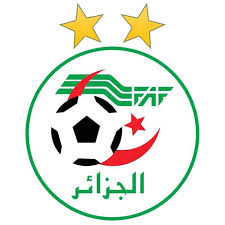 FEDERATION ALGERIENNE DE FOOTBALL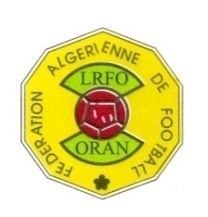 LIGUE REGIONALE DE FOOTBALL D’0RANDIRECTION TECHNIQUE NATIONALEDIRECTION TECHNIQUE REGIONALE D’ORANAGGAD MUSTAPHA25/06/1994 MascaraEL BACHIRI MOKHTAR01/05/1974 Oran BOUCHAREB HAOUARI24/06/1973 HadjadjBELBACHIR  MOURAD26/03/1963 Oued RhiouOSMANE ABDELMAJID05/10/1983 MostaganemGUESBAOUI BRAHIM28/01/1984 Oran FATMI MOHAMED28/12/1970  OranHEMNIENE BOUABDELLAH18/05/1972  OranALILI  MOHAMED23/08/1983Temouchent MOUSSAOUI FETHI03/01/1977 TemouchenSAIHI SAID11/01/1977 MostaEL BAGUI BOUMEDIENNE10/08/1978 HennayaBELAIDI  RACHID 31/01/1967 TemouchenZERROUKI ABDELKADER17/05/1966 TemouchenKADRI  REDA22/01/1980 Sidi belabesCHENAFA ABDERRAHIM15/03/1995 TemouchenKHADRAOUI BAROUDI21/01/1973 OranHADJ  ALI HAMOU 26/03/1977 Ain TedlesLARIBI MOHAMED SEDDIK07/09/1993 RelizaneBOUZIDI  AHMED 15/10/1974 OuedRhiouYAZID MOURAD 26/04/1979 Ouled MimounREGUIG Med  EL AMINE09/11/1972 OranBENDENIA OMAR18/05/1972 Oran GUECHRA MOHAMED27/11/1965 El HachemDOUARA  MOHAMED29/11/1964 Ain tedlesFEHAM  BOUAZZA11/04/1986 à ORANMEGAIZ BOUMEDIENNE31/01/1979 à ORAN